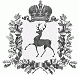 АДМИНИСТРАЦИЯ БОЛЬШЕРУДКИНСКОГО СЕЛЬСОВЕТАШАРАНГСКОГО МУНИЦИПАЛЬНОГО РАЙОНАНИЖЕГОРОДСКОЙ ОБЛАСТИПОСТАНОВЛЕНИЕ28.05.2020										№ 30О проведении открытого аукционав электронной форме на выполнениеработ по ремонту памятника погибшим воинам в ВОВ в д. ПестовоВ соответствии с Федеральным Законом РФ от 05.04.2013г. № 44-ФЗ «О контрактной системе в сфере закупок товаров, работ, услуг для обеспечения государственных и муниципальных нужд»:1.Провести открытый аукцион в электронной форме на выполнение работ по ремонту памятника погибшим воинам в ВОВ в д. Пестово.2.Контроль за исполнением настоящего постановления оставляю за собой.Глава администрации								Г.Г.Качмашева